ESCOLA _________________________________DATA:_____/_____/_____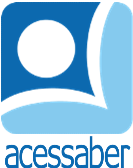 PROF:_______________________________________TURMA:___________NOME:________________________________________________________A onça e a raposa	A onça andava querendo pegar a raposa, mas esta era muito esperta e sempre escapulia.	Ela teve então a ideia de fingir-se de morta e, depois de mandar espalhar a notícia entre os outros bichos, espichou-se na cova.	Os outros bichos respiraram de alivio quando souberam da morte do seu mais feroz inimigo, mas quiseram certificar-se com os próprios olhos se dali por diante poderiam viver mesmo descansados.	Confiantes, eles já estavam bem próximos da onça, que continuava imóvel, estirada no chão, quando a raposa chegou apressada e perguntou-lhes:	- Ela já arrotou?	- Não, responderam os outros bichos.	- Pois olhe que o defunto meu avô arrotou três vezes quando morreu, afirmou a raposa.	A onça, ouvindo isso, deu logo três arrotos. A raposa riu-se e disse:	- Quem já viu alguém arrotar depois de morto?	E todos fugiram numa corrida.Gustão CrulsQuestõesQual é o título do texto?R: __________________________________________________________________Quem é o autor da história?R: __________________________________________________________________Quantos parágrafos há no texto?R: __________________________________________________________________Quais são os personagem principais da história?R: __________________________________________________________________O que a onça queria?R: ______________________________________________________________________________________________________________________________________Qual foi a ideia da onça para pegar a raposa?R: ______________________________________________________________________________________________________________________________________________________________________________________________________________________________________________________________________________Como os outros animais se sentiram com a notícia da norte da onça?R: ______________________________________________________________________________________________________________________________________________________________________________________________________________________________________________________________________________O que você acha da reação dos outros animais? Justifique.R: ______________________________________________________________________________________________________________________________________________________________________________________________________________________________________________________________________________O que a raposa fez quando viu a onça deitada na cova?R: __________________________________________________________________________________________________________________________________________________________________________________________________________Agora é sua vez escreva uma continuação para esta história (com no mínimo 5 linhas):R: ______________________________________________________________________________________________________________________________________________________________________________________________________________________________________________________________________________________________________________________________________________________________________________________________________________________________________________________________________________________________________________________________________________________________________________________________________________________________________________________________________________________________________________________________________________________________________________________________________________________________________________________________________________________________________________________________________________________________________________________________________________________________________________________________________________________________________________________________________________________________________________________________________________________________________________________________________________________________________________________________________________________________________________________________________________________________________________________________________________________________________________________________________________________